Scheda identificativa del cane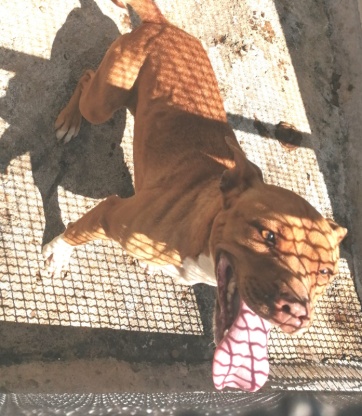 N. prog. del registro carico e scarico3603Microchip n. 380260044426767NomeSNRazzaPITBULLSessoFColore del mantoMARRONEDATA DI NASCITA19/05/2019ProvenienzaBRONTEData ingresso in canile04/03/2022Data uscita dal canileMotivo dell'uscita dal canilePosizionato nel box n.(36Q)Visita Clinica di ingresso in struttura effettuata il 04/03/2022Il soggetto all’esame obiettivo generale si presenta in buono stato di salute e non presenta sintomi riconducibili a malattie infettive o diffusive. 